НаименованиеМалые лестничные подмости с парой роликов KRAUSE Corda 2х5 перекладин (Германия), артикул 080042Малые лестничные подмости с парой роликов KRAUSE Corda 2х5 перекладин (Германия), артикул 080042Краткое описаниеМалые лестничные подмости с парой роликов 2х5 перекладин Corda идеально подходят для обычного использования в быту. Предназначены для доступа к месту работы, находящемуся на значительной высоте при проведении отделочных работ. С подмостями Corda Вы легко и безопасно достигните высоко расположенные места.Малые лестничные подмости с парой роликов 2х5 перекладин Corda идеально подходят для обычного использования в быту. Предназначены для доступа к месту работы, находящемуся на значительной высоте при проведении отделочных работ. С подмостями Corda Вы легко и безопасно достигните высоко расположенные места.Гарантия1 год1 годВид 1Вид 2Вид 3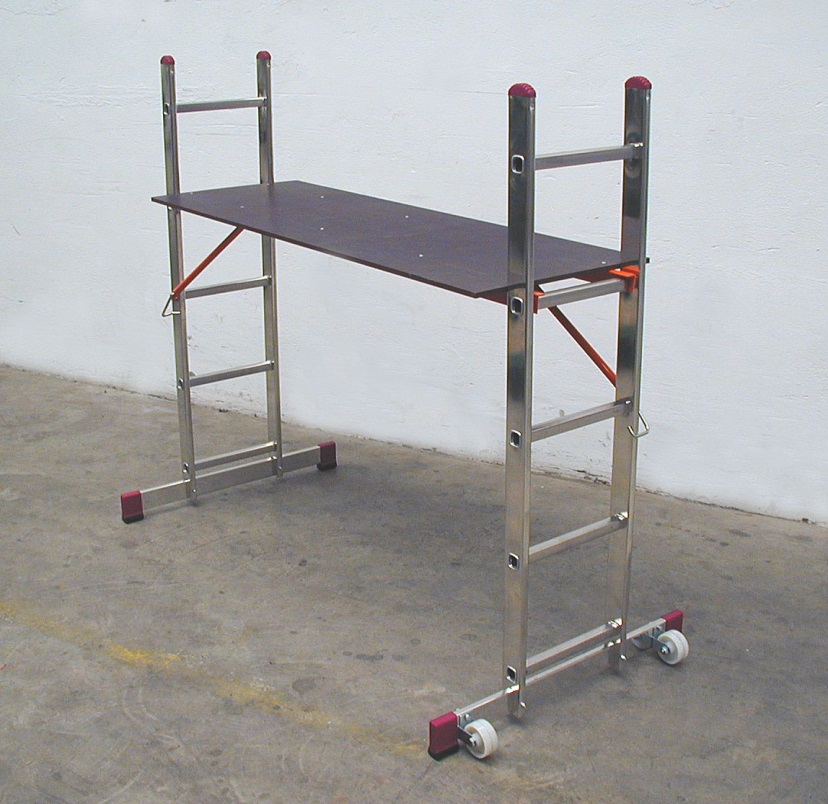 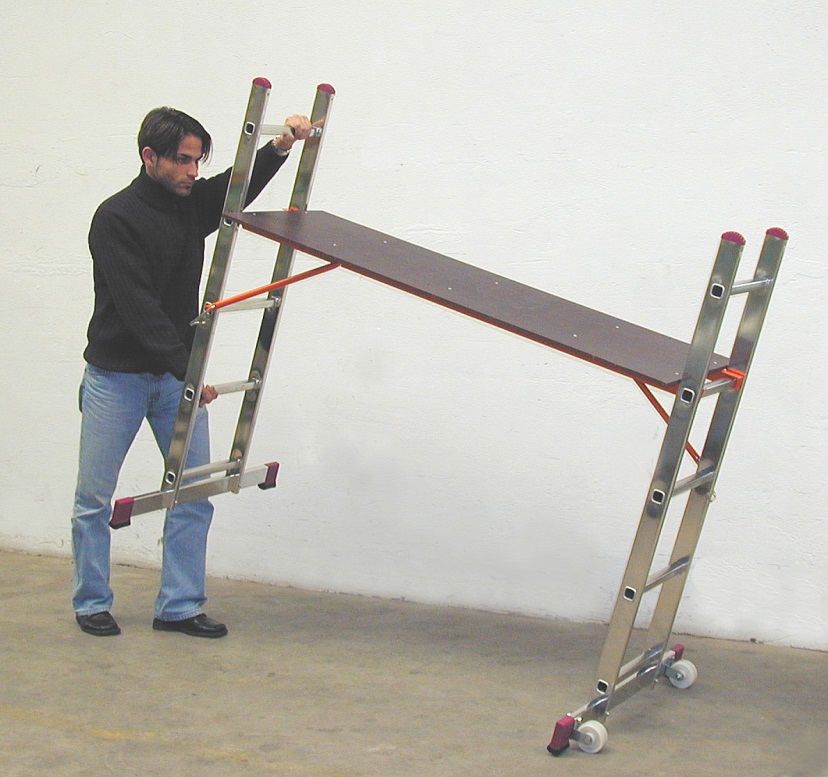 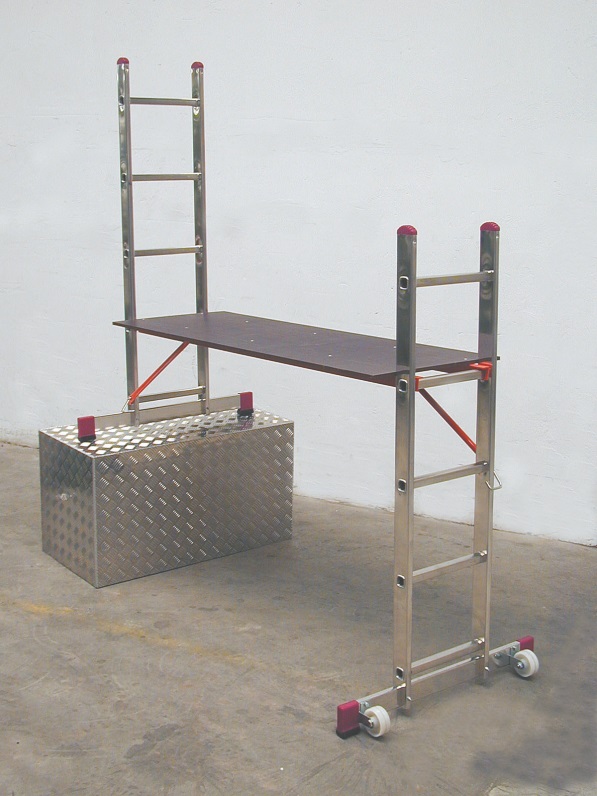 Вид 4Вид 5Вид 6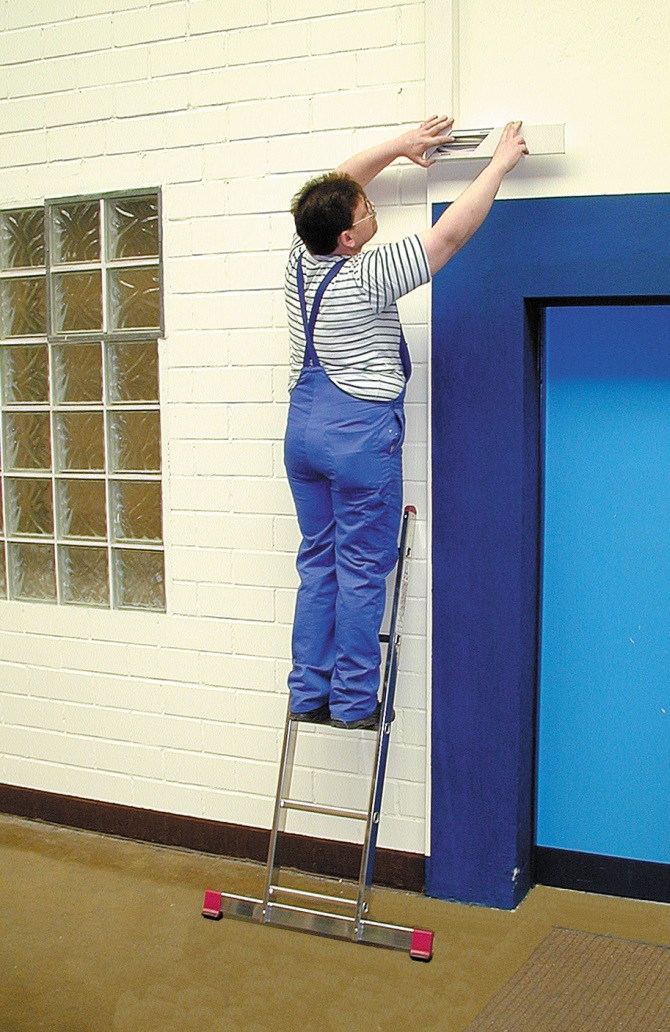 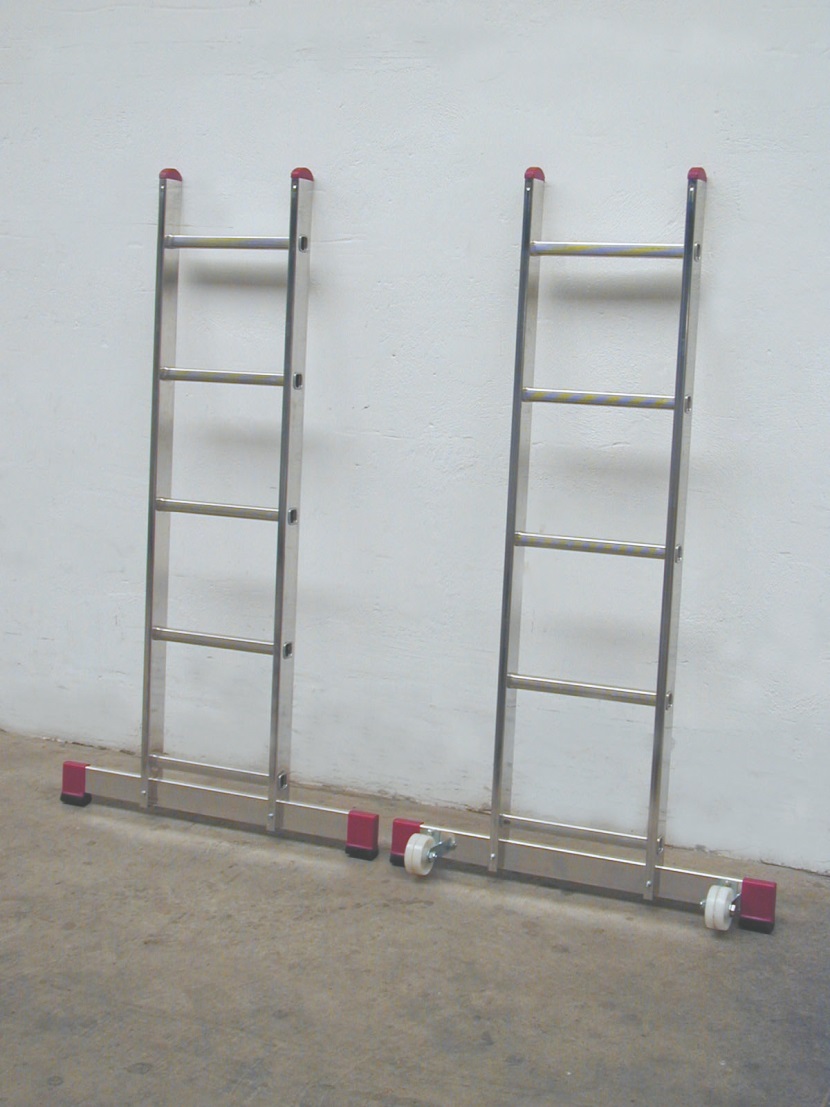 ХарактеристикиХарактеристики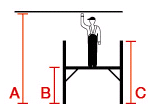 Особенности- лестничные подмости состоят из двух приставных лестниц с 5-ю перекладинами и противоскользящей рабочей платформы (147 х 50 см) пропитанной влагоустойчивой фенольной смолой- возможна установка на различных по высоте поверхностях, например, на лестницах или уступах- прочные боковины секций лестницы из алюминиевой прямоугольной трубы- размер перекладин 28х28 мм- перекладины с антискользящим рифлением со всех сторон для безопасного подъема и спуска- максимальная нагрузка до 150 кг- сертификаты TÜV и ГОСТДополнительные преимуществаДополнительные преимуществаДополнительные преимущества32-точечная развальцовка обеспечивает надежное соединение перекладины с боковинойШирокая поперечная траверса с двухкомпонентными заглушками увеличивает опорную площадь и предотвращает скольжениеПара роликов  позволяют легко переместить подмости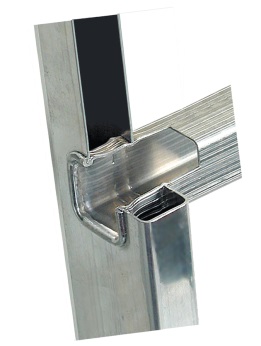 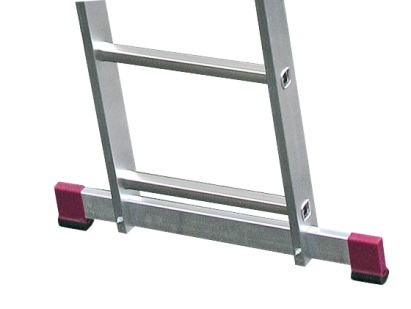 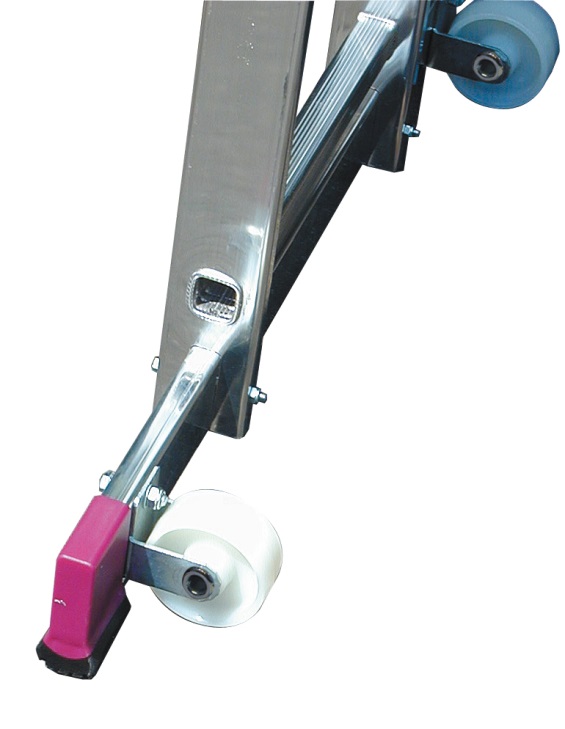 